Anotace volitelného předmětu pro žáky septimy A, 3.A4 a 3.B4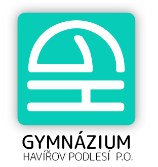 ve školním roce 2024/25Název předmětu:	Právo -  PrvRočník - cílová skupina:	Seminář je určen pro ty, kteří chtějí porozumět právu, chtějí znát český právní řád a chtějí se umět orientovat v právních otázkách. Seminář se věnuje teorii i praxi. Odborný výklad teorie jednotlivých právních odvětví je provázena studiem textu zákonů a judikatury, vše je doplňováno množstvím konkrétních příkladů z právní praxe. Studenti se také naučí vypracovat žalobu, občanskoprávní smlouvy, daňové přiznání atd. Tento volitelný předmět je určen pro zájemce o právo a příbuzné obory: - pro budoucí studenty právnických a ekonomických fakult (významná výhoda při přijímacích zkouškách) - pro studenty, kteří se chtějí v budoucnu věnovat podnikatelské činnosti  - pro studenty, kteří chtějí  lépe porozumět světu zákonůZákladní pomůcky: Trestní zákoník, Občanský zákoník, Ústava ČR,  Zákoník práceObsah učiva semináře:Ústavní právoÚstava ČR, ústavní pořádek, ústavní systém České republiky, vývoj ústavnostiTrestní právoTrestní zákoník a trestní řád, základní terminologie, zvláštní část trestního zákoníku – jednotlivé trestné činy, práce se zákoníkemSprávní právoVeřejná správa, obecní a krajské zřízení, finanční právo, problematika státního rozpočtu, daňový systém ČR,Občanské právo a obchodní právoNový občanský zákoník,  zákon o obchodních korporacích, živnostenský zákon, obchodní společnosti,  ekonomické aspekty podnikání, zákoník práceAktuální problémy (dle zájmu studentů) – průběžněPlánované metody výuky:Frontální výuka, řízený rozhovor, studium právnických textů, problémové studie, klauzuryZvláštní pravidla: Učebna s dataprojektorem, počet žáků neomezenKlasifikace: Testy, praktické úlohy, samostatné řešení problémových studií za pomocí textu zákonůAnotaci zpracovala: Hana Čížová Havířov dne 12.12.2023